Publicado en Madrid el 30/11/2022 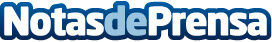 GoDaddy comparte cinco consejos para ayudar a proteger la información de las pequeñas empresas de los ciberataquesEl 76% de las pequeñas empresas españolas considera que la ciberseguridad es muy importante para ellas, según un estudio de GoDaddy. Casi el 60% de los emprendedores en España están preocupados por perder la confianza de los clientes a causa de un ciberataqueDatos de contacto:Everythink PR91 551 98 91Nota de prensa publicada en: https://www.notasdeprensa.es/godaddy-comparte-cinco-consejos-para-ayudar-a Categorias: Nacional Marketing E-Commerce Ciberseguridad http://www.notasdeprensa.es